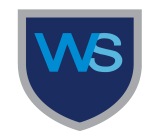 The Westminster School, DubaiYear 3Science ProjectNote: The Science project will be assessed for 5 marksIt is compulsory to do this project as the marks will be added to your First Term marks .1. Find out about any 5 amazing plants and make a scrap book. (Pictures and information about 5 unusual peculiar plants)OrMake a power point presentation on any 5 amazing plants. ( Email it to your teacher)